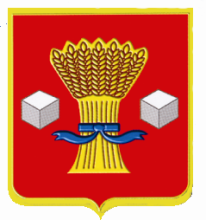 АдминистрацияСветлоярского муниципального района Волгоградской области                ПОСТАНОВЛЕНИЕот 07.02.2019                     № 243О внесении изменений в постановление администрации Светлоярского муниципального района от 22.01.2016 № 76 «Об утверждении муниципальной программы «Развитие жилищно-коммунального хозяйства Светлоярского городского поселения на 2016-2018 годы»На основании решения Думы Светлоярского городского поселения от 21.12.2017 №49/133 «О бюджете Светлоярского городского поселения на 2018 год и плановый период 2019 и 20120 годов» (в редакции от 22.02.2018 №53/141, от 04.06.2018 №55/150, от 04.10.2018  №57/160, от 26.12.2018    №60/171), руководствуясь Уставом Светлоярского  муниципального  района  Волгоградской  области, Уставом Светлоярского городского поселения,п о с т а н о в л я ю:1.  Внести в постановление администрации Светлоярского муниципального района от 22.01.2016 № 76 «Об утверждении муниципальной программы «Развитие жилищно-коммунального хозяйства Светлоярского городского поселения на 2016-2018 годы» следующие изменения:1.1. пункт 12 паспорта муниципальной программы «Объемы и источники финансирования» изложить в новой редакции: 1.2. Раздел 4 «Ресурсное обеспечение Программы» изложить в новой редакции: «Муниципальная программа «Развитие жилищно-коммунального хозяйства Светлоярского городского поселения на 2016-2018 годы» финансируется за счет средств бюджета Светлоярского городского поселения в объеме 7 587,8 тыс. рублей. Объем средств может ежегодно уточняться в установленном порядке. Основным исполнителем муниципальной программы, отвечающим за распределение расходов является отдел архитектуры, строительства и ЖКХ администрации Светлоярского муниципального района Волгоградской области.1.3. Раздел 5. «Система программных мероприятий Программы» изложить в новой редакции:Источник финансирования - бюджет Светлоярского городского поселения Светлоярского муниципального района Волгоградской области.2. Настоящее постановление вступает в силу со дня его подписания и распространяет действие на правоотношения, возникшие с 01.01.2018.3. Отделу по муниципальной службе, общим и кадровым вопросам  администрации Светлоярского муниципального района Волгоградской области (Иванова Н.В) разместить настоящее постановление на официальном сайте администрации Светлоярского муниципального района в сети Интернет.4. Контроль исполнения настоящего постановления возложить на заместителя главы Светлоярского муниципального района Волгоградской области Горбунова А.М.Глава муниципального района                                                          Т.В.РаспутинаИсп. А.В. ЧаусоваЛист согласованияНазвание документа: Постановление О внесении изменений в постановлениеадминистрации Светлоярского муниципального района от 22.01.2016 № 76 «Об утверждении муниципальной программы «Развитие жилищно-коммунального хозяйства Светлоярского городского поселения на 2016-2018 годы»Замечания устранены: полностью//частично//не устранены.                                                                       __________________Шершнева Л.Н.Исп. А.В.Чаусова     _____________12.Объёмы и источники финансированияФинансирование Программы планируется осуществлять за счет средств бюджета Светлоярского городского поселения.Общая сумма финансирования составит 6 486,8 тыс. рублей:2016 год – 4 151,6 тыс. руб.;2017 год – 1 328,7 тыс. руб.;2018 год – 2 107,5 тыс. руб.Источники финансированияОбъем финансирования (тыс. руб.)В том числе по годам, тыс. руб.В том числе по годам, тыс. руб.В том числе по годам, тыс. руб.Источники финансированияОбъем финансирования (тыс. руб.)201620172018Средства бюджета Светлоярского городского поселения Светлоярского муниципального района Волгоградской области7 587,84 151,61 328,72 107,5№ п/пНаименование мероприятияСрок реализацииИсполнительИсточники финансированияИсточники финансированияИсточники финансирования№ п/пНаименование мероприятияСрок реализацииИсполнитель2016201720181Техническое обслуживание водоразборных колонок2016-2018гг.Отдел архитектуры, строительства и ЖКХ администрации Светлоярского муниципального района463,6100,002Прием сточных поверхностных вод в ливневую канализацию2016-2018ггОтдел архитектуры, строительства и ЖКХ администрации Светлоярского муниципального района1006,501 006,53Устройство водопровода технической воды по улице Спортивной Светлоярского городского поселения2016 годОтдел архитектуры, строительства и ЖКХ администрации Светлоярского муниципального района2551,504Мероприятия по проектированию газопроводных сетей по улице Советской, улице Набережной Светлоярского городского поселения2016 годОтдел архитектуры, строительства и ЖКХ администрации Светлоярского муниципального района130,005Строительство газопровода по улице Советской, улице Набережной  Светлоярского городского поселения2017 годОтдел архитектуры, строительства и ЖКХ администрации Светлоярского муниципального 1038,206Строительство газопровода по улице Кооперативной Светлоярского городского поселения2017 годОтдел архитектуры, строительства и ЖКХ администрации Светлоярского муниципального 184,807Аванс за выполнение работ по расчету потребности тепла и топлива 8-ми домов по адресу р.п.Светлый Яр пер.Пушкина2017 годОтдел архитектуры, строительства и ЖКХ администрации Светлоярского муниципального5,708Субсидия на финансовое обеспечение (возмещение) затрат на реконструкцию (модернизацию) объектов тепло-, водоснабжения и водоотведения, переданных по концессионному соглашению 2018 годОтдел архитектуры, строительства и ЖКХ администрации Светлоярского муниципального1 101,0ИТОГОИТОГОИТОГОИТОГО4 151,61 328,72 107,5№№ФИОЗамечанияДата внесения замечанийЦифровая подписьОтметка об исправлении замечаний(записывается от руки)Горбунов А.М.Чернецкая С.Д.Селезнева Л.В.Красовская Т.А.Подхватилина О.И.Шершнева Л.Н.Шершнева Л.Н.КомуКоличество экземпляровПодписьДатаМБУ «Управление благоустройства»2ОЭРП и ЗПП1